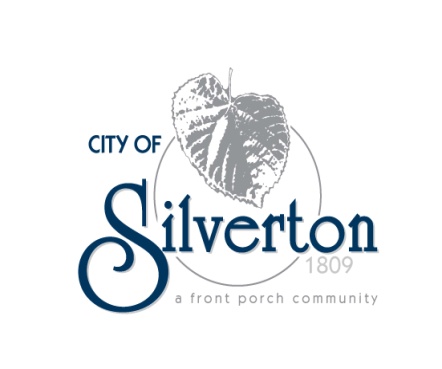 RECORD OF PROCEEDINGSMinutes of the Silverton City Council MeetingHeld Thursday, March 18, 2010The Council of the City of Silverton met for a business meeting in Council Chambers at 6860 Plainfield Road at 7:00 pm on Thursday, March 18, 2010. Mayor John Smith called the meeting to order.OPENING REMARKS:Mayor Smith led a moment of silent prayer. Silverton Paideia Student of the month Joshua Castillo led the Pledge of Allegiance.  ROLL CALL:Elected Officials:John Smith, Mayor			PresentWilla Garner, Council		PresentShirley Hackett, Council		PresentMark Quarry, Council		PresentFrank Sylvester, Council		AbsentIdella Thompson, Council		PresentDottie Williams, Council		PresentMayor Smith reported Mr. Sylvester was unable to attend tonight’s meeting. Mrs. Garner motioned to excuse Mr. Sylvester. Mr. Quarry seconded the motion. All members present voted aye. Motion carried. Also present:Mark Wendling, City ManagerBryan Pacheco, City SolicitorMeredith George, Clerk of CouncilTom Peterson, Finance DirectorREVIEW MEETING AGENDA:No changes needed.APPROVAL OF MINUTES FROM PRIOR MEETINGS:Mayor Smith presented the minutes from the February 18, 2010 Council Meeting and the March 4, 2010 Workshop for approval. Mr. Quarry motioned for approval of the minutes with any necessary corrections and was seconded by Mrs. Hackett. All present voted aye. Motion carried. MAYOR’S COMMENTS AND GUESTS:Mrs. Williams introduced Mr. Joshua Castillo, Silverton Paideia Student of the Month. Mayor Smith presented Mr. Castillo with a proclamation. Mrs. Pat Chamberlin, 6th grade teacher at Silverton Paideia, addressed Council to tell everyone what a joy it is to have Mr. Castillo as a student. Congratulations Joshua!PUBLIC COMMENT:Mary Wright – 6700 Stoll Lane Mrs. Wright stressed the importance of the 2010 Census. Mrs. Wright asked all residents of Silverton to list their city as Silverton when they return their forms, not Cincinnati. Mrs. Wright stated a portion of the City’s funding is dependent on the information gathered from the Census. Shirley Jason – 6612 Stoll LaneMrs. Jason addressed Council to express disappointment that the position for the code enforcement wasn’t advertised. Mr. Quarry explained there was a qualified candidate who is already familiar with the City and has the required experience to perform the job. Mr. Quarry stated it would have been a costly and lengthy process to go through, and most probably resulted in the hiring of the same person. OLD BUSINESS AND GENERAL COMMENTS:None.NEW BUSINESS AND COMMITTEE REPORTS:City Manager’s ReportLite House DemolitionMr. Wendling reported that we are working to close out the project. There are four outstanding issues: the site needs to be leveled out and the debris needs to be removed, the sidewalks need to be saw cut in order to provide a clean line, the back of the remaining buildings need to be painted, and gravel needs to be spread and made drivable at the rear of the site abutting Silverton Avenue. Tim Casto is working with the contractor to ensure that this work is completed according to specifications. Final payment will be withheld until we are satisfied. New SchoolMr. Wendling reported that after much back and forth, CPS has accepted the deed as originally proposed. The design team met earlier today to make a final review of the school’s proposed façade. The closing will take place on Friday, March 19 at 10:30 a.m. 1.3. Entry-level Police Officer ExamMr. Wendling reported that 147 applicants passed the written police exam, and is scheduled to participate in the physical agility test on Saturday, March 20 at 1:00 p.m. Once the physical agility test is complete the list of candidates who passed both phases will be established. From that list the top twenty to twenty five candidates will be selected for background checks and then the successful candidates will participate in a panel interview, before interviewing with Mr. Wendling and Acting Chief Plummer. Mrs. Garner indicated she would like a female from the Civil Service Commission to participate in the final interviews. 1.4. Tree City USAMr. Wendling reported we have been selected as a Tree City for the third straight year and we have also been awarded the Growth Award this year. Kudos to the Urban Forestry Board for their efforts. 1.5. MiscellaneousMrs. Hackett asked about the Silverton Café, and the zoning code process in relation to the Design Review Board and the retaining wall that is being installed. Mr. Wendling explained that the DRB approved the installation of a parking lot on Section Road, where the old house was demolished. With the revision of the zoning code the DRB was folded into the Planning Commission. Neither the contractor nor the property owner obtained the proper permits for the current work that is being done. Thus, a stop work order has been issued by the County until the sealed drawings are ready, which will take about four weeks. Clerk of Court ReportMrs. George gave the February 2010 Mayor’s Court report. Mrs. Williams motioned to approve the report and was seconded by Mrs. Thompson. All members present voted aye. Motion carried. Budget ReportMr. Peterson gave the February 2010 Budget report. Mrs. Garner motioned for approval and was seconded by Mr. Quarry. All members present voted aye. Motion carried. Committee ReportsMrs. Thompson reported that of the 403 students that attend Silverton Paideia, 133 are from Silverton. Mrs. Thompson reported St. Nicholas is moving to Reading beginning with the 2010-11 school year and post cards will be sent to the families in Silverton, inviting them to make Silverton Paideia their home school. Mr. Dennison is in need of volunteers to help with tutoring and projects with the children. Silverton Paideia is hosting the Cincinnati Playhouse in the Park’s presentation of “The Garden of Rikki Tikki Tavi.” The event is free, but tickets are required. If you are interested in tickets, please call Jason Dennison at 363-5473. Mrs. Thompson also reported that the school received $32,100 in stimulus funds and is operating on a balanced budget. Mrs. Hackett reported the Tree City Awards will be presented on April 23, 2010 at Montgomery Inn. Mrs. Hackett thanked all the UFB members for their hard work and dedication to the Tree City program. NEW BUSINESS/OPEN DISCUSSION:Mr. Quarry showed pictures from last week’s Silverton/Deer Park Firemen’s Association fish fry. Two radio personalities, Willie Cunningham and Seg Dennison attended the fish fry and it was a great turn out. Mrs. Garner attended a recent census meeting in St. Bernard, hosted by Sen. Eric Kearney, with Mr. Wendling. Mrs. Garner stated the meeting was well attended and praised Mr. Wendling for his knowledge of the census process. Mr. Wendling reported he contacted the two names he was given for the Board of Zoning Appeals vacancies and has not received a response yet. Mayor Smith announced that the Easter Egg Hunt will take place on Saturday, April 3, 2010 at Benken’s Florist. The hunt begins at 10:00 am sharp. The Easter Bunny will be there, too!INTRODUCTION AND READING OF NEW LEGISLATION:Mrs. George gave the reading of Ordinance 10-3314 An Ordinance Amending Section 36.04(A)(2) “Return and Payment of Tax” of the Municipal Code of Ordinances to Read as Set Forth Below and Declaring an Emergency. Mrs. Thompson motioned for passage and was seconded by Mrs. Garner. A roll call vote was taken. All members present voted aye. Motion carried. Mrs. Thompson motioned to suspend the rules and was seconded by Mrs. Garner. A roll call vote was taken. All members present voted aye. Motion carried. MOTION TO RETIRE TO EXECUTIVE SESSION:Mr. Quarry motioned to retire to executive session to consider the appointment, employment, dismissal, discipline, promotion, demotion or compensation of a public employee per ORC 121.22(G). Mrs. Williams seconded the motion. A roll call vote was taken. All members present voted aye. Motion carried. AGENDA ITEMS FOR THE NEXT COUNCIL MEETING:None.MOTION TO ADJOURN MEETING:Motion to adjourn was made by Mrs. Thompson and seconded by Mrs. Hackett. All present voted in favor. Motion carried. The meeting adjourned at 8:46 p.m.Respectfully submitted,_____________________________________Meredith L. GeorgeClerk of Council_____________________________________John A. Smith Mayor_____________________________________Mark T. WendlingCity Manager